Start 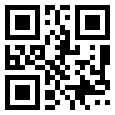 48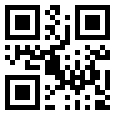 81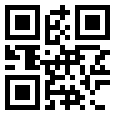 24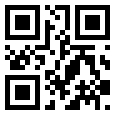 49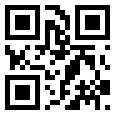 15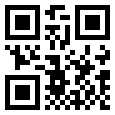 7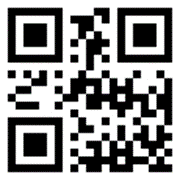 8META Start 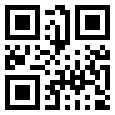 40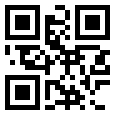 54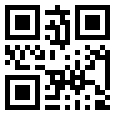 18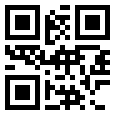 421578META Start 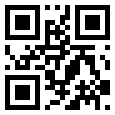 42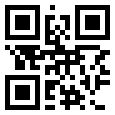 32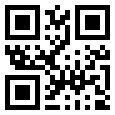 25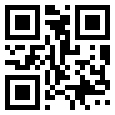 56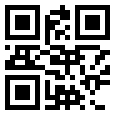 72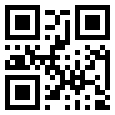 12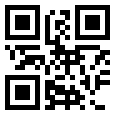 16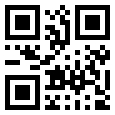 64META